FIRMALIIGA 2021-2022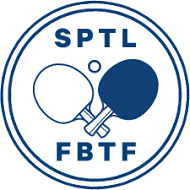 Tarkistakaa vielä kyseiset listat. Ovatko tiedot oikein. Ilmoittakaa virheet sähköpostilla minulle.Ottelut voidaan aloittaa välittömästi. Ottelupöytäkirjat toimitetaan sähköpostilla minulle (taneli.keinonen@sptl.fi) tai Ruskeasuon laatikkoon. Syksyn pelit tulee pelata viimeistään 12.12 ja tulokset toimittaa viimeistään 13.12. Tuloksia laitetaan tällä kaudella SPTL:n nettisivuille.Laskutamme osallistumismaksun eli älkää maksako muulla tavalla osallistumismaksua. Jos haluatte laskun muualle kuin tässä ilmoitettuun sähköpostiin niin ilmoittakaa vielä laskutustietonne minulle.DIV 11. Kela Jouni Pajunen 050 505 8793jouni.pajunen@kela.fi2, VTT Antti Hynninenantti.hynninen@vtt.fi3. Ilmatieteen laitosKari Riikonen0503663619kari.riikonen@fmi.fi4 KuitutähdetHannu AaltoHaapis24@gmail.com05005035355.HKL Harri Perkiöharri.perkio@hel.fi05055919916 TaideyliopistoTaideyliopistoJanne Björklöf0400792067jan-peter.bjorklof@uniarts.fiOttelujärjestysKierros 11-52-43-6Kierros 21-42-63-5Kierros 31-32-54-6Kierros 42-31-64-6Kierros 51-23-45-6Veteraanisarja1.Helsingin Energia  jussi.toikka@welho.com  puh +3585055599402.Nokia Hannu Uusikivi0400-426744hannu.uusikivi@welho.net 3.Kuitutähdet 1Hannu AaltoHaapis24@gmail.com05005035354.Kuitutähdet 2Hannu AaltoHaapis24@gmail.com05005035355.TaideyliopistoJanne Björklöf0400792067jan-peter.bjorklof@uniarts.fiOttelujärjestysKierros 11-52-4Kierros 23-51-4Kierros 32-51-3Kierros 44-52-3Kierros 53-41-2PöytätennisterveisinTaneli KeinonenPöytätennisliitto /0505285861